АДМИНИСТРАЦИЯ БЕРЕЗОВСКОГО РАЙОНА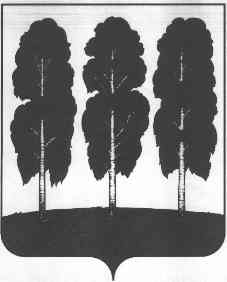 ХАНТЫ-МАНСИЙСКОГО АВТОНОМНОГО ОКРУГА – ЮГРЫРАСПОРЯЖЕНИЕот 02.03.2022  			        		                         	                          № 138-рпгт. БерезовоО внесении изменения в распоряжение администрации Березовского района от 22.01.2020 № 41-р «Об утверждении публичной декларации о результатах реализации муниципальной программы  «Содействие занятости населения  городского поселения Березово» 	На основании  решения Совета депутатов городского поселения Березово    от 08.11.2021 № 330 «О внесении изменений в решение Совета депутатов городского поселения Березово от 25.12.2020 № 266 «О бюджете городского поселения Березово на 2021 год и  плановый период 2022 и 2023 годов», в соответствии с постановлением администрации Березовского района от 26.12.2019 № 1530  «О муниципальной программе  «Содействие занятости населения  городского поселения Березово и признании утратившими силу некоторых муниципальных правовых актов  администрации Березовского района»:	1.Приложение к распоряжению от 22.01.2020 № 41-р «Об утверждении публичной декларации о результатах реализации мероприятий муниципальной программы «Содействие занятости населения  городского поселения Березово» изложить в следующей редакции согласно приложению к настоящему распоряжению.2. Разместить настоящее распоряжение на официальном  веб-сайте органов местного самоуправления Березовского района и городского поселения Березово.3. Настоящее распоряжение вступает в силу после его подписания.И.о.главы  района                                                                                         С.Н.Титов   Приложение к распоряжению администрации Березовского района от 02.03.2022 № 138-рРезультаты реализации мероприятий муниципальной программы «Содействие занятости населения городского поселения Березово»№ п/пНаименование результата Значение  результата (ед. измерения)Срок исполненияНаименование мероприятия (подпрограммы) муниципальной программы, направленного на достижение результата)Объем финансирования мероприятия (подпрограммы)тысяч рублей1234561.Численность зарегистрированных безработных граждан городского поселения Березово, человек1682025Мероприятие 1.1 «Содействие улучшению положения на рынке труда не занятых трудовой деятельностью и безработных граждан»;Мероприятие 1.2 «Содействие трудоустройству граждан  с инвалидностью и их адаптации на рынке труда» Подпрограмма 1. "Содействие трудоустройству граждан"40 974,802.Уровень зарегистрированной безработицы в городском поселении Березово, %3,502025Мероприятие 1.1 «Содействие улучшению положения на рынке труда не занятых трудовой деятельностью и безработных граждан»;Мероприятие 1.2 «Содействие трудоустройству граждан  с инвалидностью и их адаптации на рынке труда» Подпрограмма 1. "Содействие трудоустройству граждан"40 974,803Коэффициент напряженности на рынке труда в городском поселении Березово, человек/вакансию2,82025Мероприятие 1.1 «Содействие улучшению положения на рынке труда не занятых трудовой деятельностью и безработных граждан»;Мероприятие 1.2 «Содействие трудоустройству граждан  с инвалидностью и их адаптации на рынке труда» Подпрограмма 1. "Содействие трудоустройству граждан"40 974,80